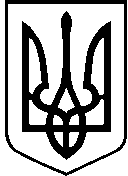 УКРАЇНАВИКОНАВЧИЙ ОРГАН КИЇВСЬКОЇ МІСЬКОЇ РАДИ(КИЇВСЬКА МІСЬКА ДЕРЖАВНА АДМІНІСТРАЦІЯ)ДЕПАРТАМЕНТ ТРАНСПОРТНОЇ ІНФРАСТРУКТУРИвул. Леонтовича, 6, м. Київ, 01030, тел. (044) 366 63 03, (044) 366 63 05 Контактний центр міста Києва (044)15-51  E-mail: dti@kmda.gov.ua, press.dti@kmda.gov.ua Код ЄДРПОУ 37405284____________№ _______________Протокол розбіжностейГромадський проєкт № 550 «Захист велосипедистів та пішоходів на 
вул. Академіка Туполєва»Відповідно до Положення про громадський бюджет міста Києва від 22.12.2016 № 787/1791, затвердженого рішенням Київської міської ради від 22 грудня 2016 року № 787/1791 (зі змінами).Обґрунтування: Громадський проєкт № 550 «Захист велосипедистів та пішоходів на вул. Академіка Туполєва» ставить за мету встановлення обмежувальних стаціонарних стовпчиків з нержавіючої сталі біля початків (кінців, вздовж) велосипедних і пішохідних доріжок, наземних переходів для унеможливлення руху по них приватних та вантажних транспортних засобів на вул. Академіка Туполєва. На виконання розпорядження виконавчого органу Київської міської ради (Київської міської державної адміністрації) від 23.06.2004 № 1138 «Про реконструкцію вулиці Академіка Туполєва» триває виконання будівельних робіт з реконструкції вулиці Академіка Туполєва. Роботи виконуються відповідно до розробленої та затвердженої в установленому порядку проєктно-кошторисної документації. Питання реалізації громадського проєкту доцільно розглядати після завершення всього комплексу робіт з реконструкції вул. Академіка Туполєва та введення обєкта в експлуатацію. Висновок: Негативний. Громадський проєкт № 550 «Захист велосипедистів та пішоходів на вул. Академіка Туполєва» неможливо реалізувати відповідно до Положення про громадський бюджет міста Києва, затвердженого рішенням Київської міської ради від 22 грудня 2016 року № 787/1791 (зі змінами). Перший заступник директора                                              Іван ШПИЛЬОВИЙ
Денис СуховийСергій Галушко 366-63-41№ппПропозиція автора проєкту (інформація з опису проєкту та результатів опрацювання з автором)Обґрунтування 
Департамент транспортної інфраструктури виконавчого органу Київської міської ради (Київської міської державної адміністрації),
1Встановлення обмежувальних стаціонарних стовпчиків з нержавіючої сталі біля початків (кінців, вздовж) велосипедних і пішохідних доріжок, наземних переходів для унеможливлення руху по них приватних та вантажних транспортних засобів на вул. Академіка ТуполєваРоботи зі встановлення антипаркувальних стовпчиків передбачені існуючими планами, програмами, розпорядженнями.2Строк виконання проекту, міс: 1Строк реалізації проєкту 12 міс.